Upper Peninsula Digital Network (UPLINK)Membership AgreementMissionThe mission of UPLINK is to collaboratively manage and sustain a low-cost, secure, and geographically distributed digital preservation and access service for locally created digital primary source material documenting the history of the Upper Peninsula of Michigan. EligibilityAny heritage institution (library, museum, archives) in the Upper Peninsula of Michigan whose activities and objectives are consistent with UPLINK’s mission, principles, and objectives may apply for membership in the Network. UPLINK’s Membership Committee will consider all membership applications. The Committee may request additional information about an applicant’s analog and digital collections, resources (human and financial), and technical capabilities. The Committee reserves the right to conduct an additional site visit if necessary. 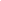 Basic Annual Institutional Membership Annual institutional membership is required to access UPLINK services. Basic membership allows previously digitized materials to remain online as well as allowing the institution to have a representative on the board of directors and attend membership meetings. It has a sliding fee based on the institution's total budget and/or their total expenses as found in their most recent IRS 990 form. An individual with organizational signature authority for the institution joining UPLINK should complete this agreement. The signature indicates agreement to the terms and conditions of the document entitled Upper Peninsula Digital Network Governance Policy.Select Membership Level: ______Annual budget up to $1,000 = $25 ______Annual budget $1,000 - $5,000 = $50 ______Annual budget $5,000 - $50,000 = $75 ______Annual budget $50,000 and up = $100 Name of Heritage Organization: ___________________________________________________Type of Organization (select all that apply):_____Archives_____Public Library_____Museum_____Historical SocietyContact Person:Name:Address:CityStateZip Code:Phone: Email: Heritage Organization Authorized Representative: _____________________________________Please mail a completed copy of this application form and check (payable to Northern Michigan University). Send checks to:Northern Michigan University Archives, HRDN 1261401 Presque Isle Ave.Marquette, Michigan 49855UPLINK Authorized Representative: ______________________________________________Date: ______________________